Информацияо проведенных мероприятиях, приуроченных к Всероссийской Акции Всемирному Дню борьбы со СПИДом.МОБУСОШ №13 п. Глубокого.Директор МОБУСОШ №13                                                     Н.А. БарышниковаФотоотчет к Акции, приуроченной Всемирному дню борьбы со СПИДом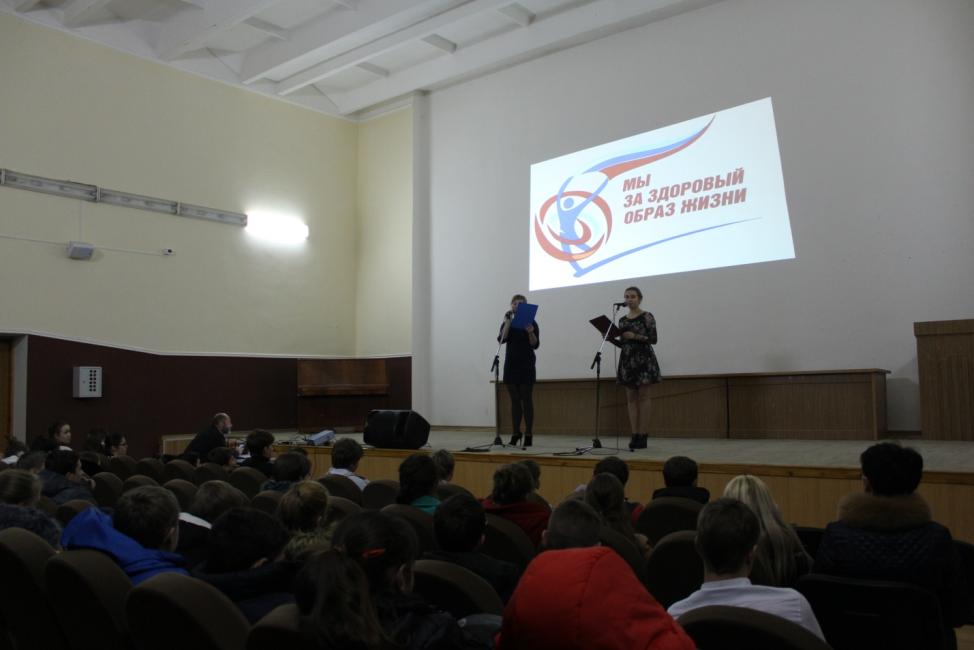 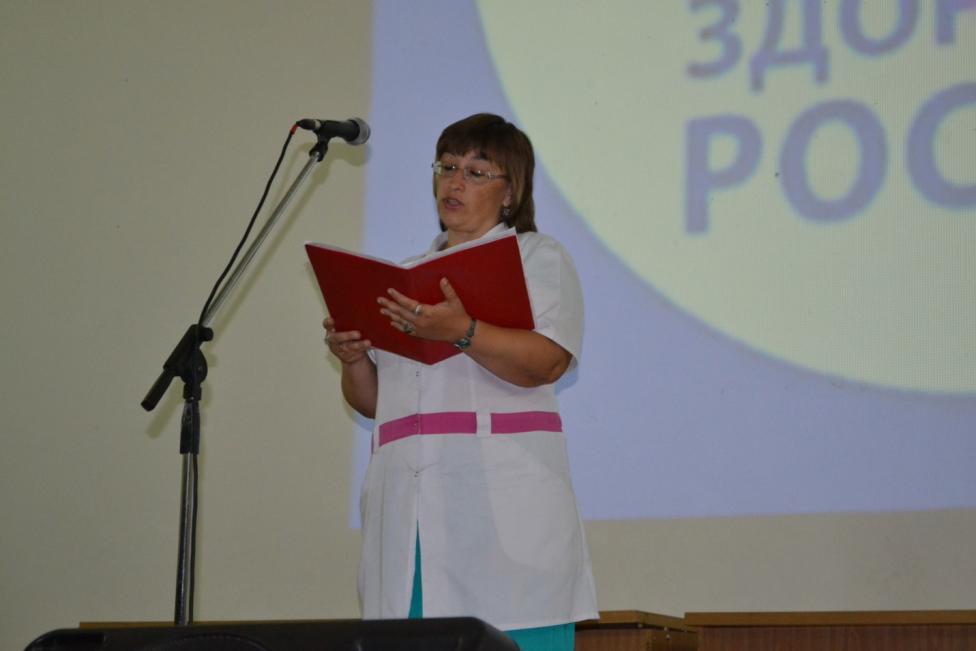 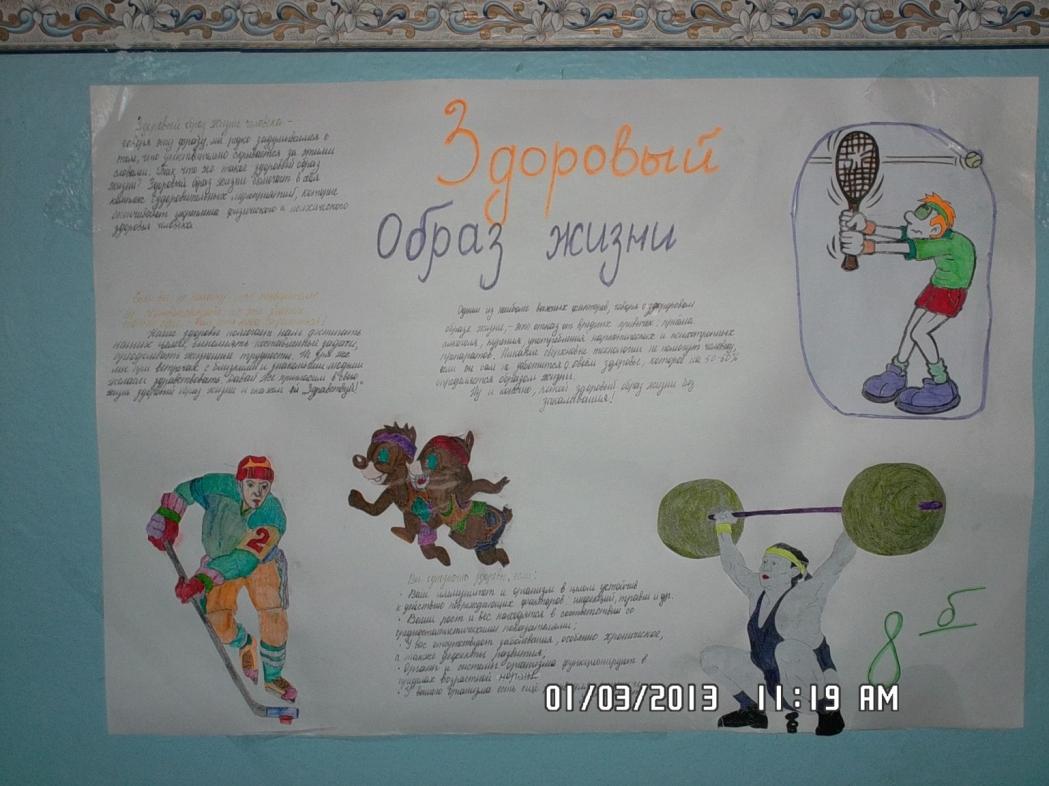 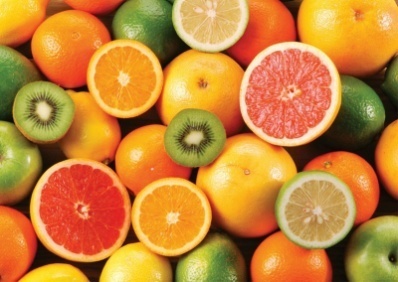 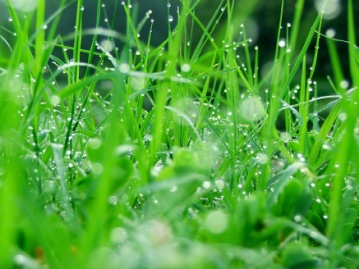 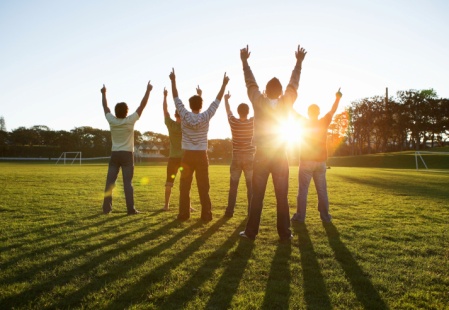 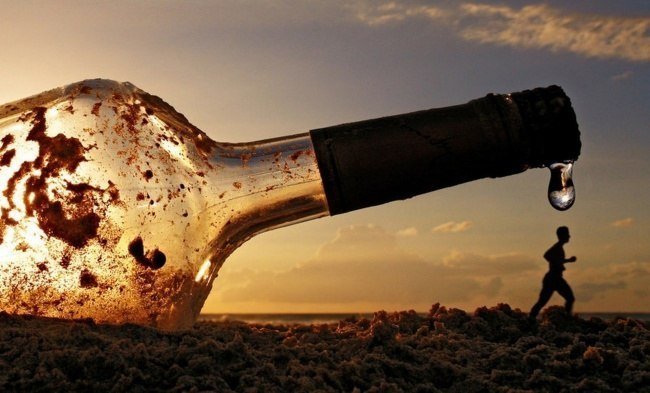 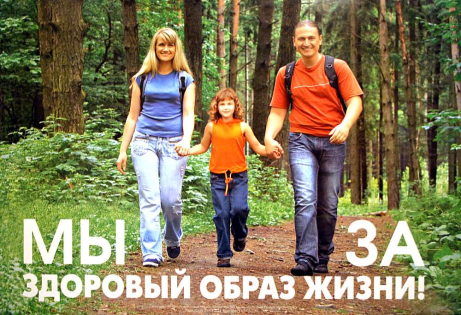 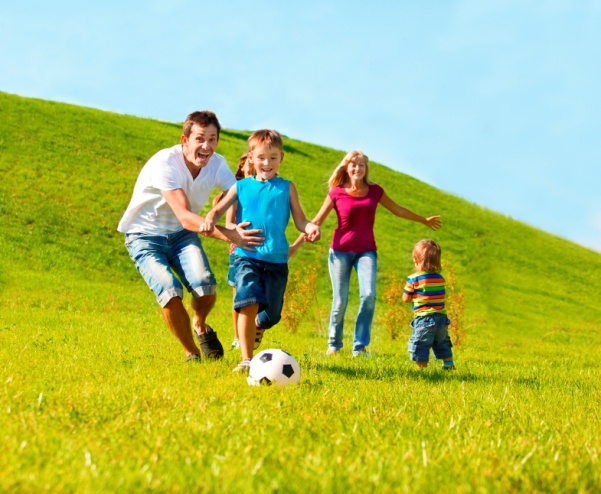 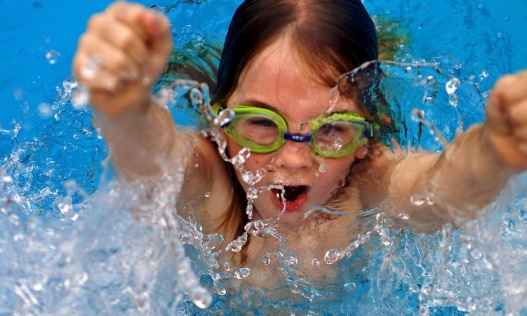 Наименование мероприятияКлассыОтветственныйПриглашенныйВ фае школы разместили стенд ЗОЖ с планом мероприятий, приуроченных к Всемирному Дню борьбы со СПИДом.Зам. ждиректора по ВР Л.А. ЧистиковаЕдиный классный час «Мы за НЕ-зависимость!»8-11 классыКлассные руководителиФельдшер школы Н.А. ФедороваОбщешкольная линейка  «Хочешь быть здоровым – будь им!»5-11 классыЗам. ждиректора по ВР Л.А. Чистикова«Уроки здоровья» для учащихся начальных классов.1-4 классы11 классЕрошенко Т.А.Выставка плакатов и рисунков ЗОЖ1-11 классыКлассные руководителиИзготовление и раздача буклетов10 классПодымова Т.М.Показ видеороликов  «Трезвая Россия», «Новокубанск против наркотиков»8-11 классыКлассные руководителиОМП Хайрутдинова О.ЮСоревнования по волейболу8-10 классыСеврюков С.В.